УкраинаДонецкая областьШахтерский районС.РозовкаОбщеобразовательная школа І-ІІІ ступенейКонспект занятия с дошкольниками« Путешевствие в страну Англияндию»Автор :Учитель английского языка 2 категорииРозовской ОШ І-ІІІ ступенейПлотникова Наталья Николаевна2013 год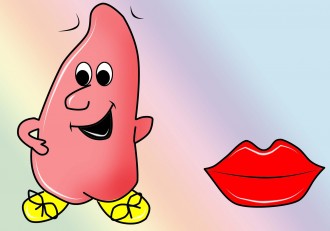 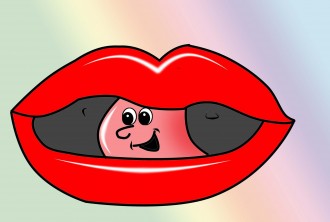 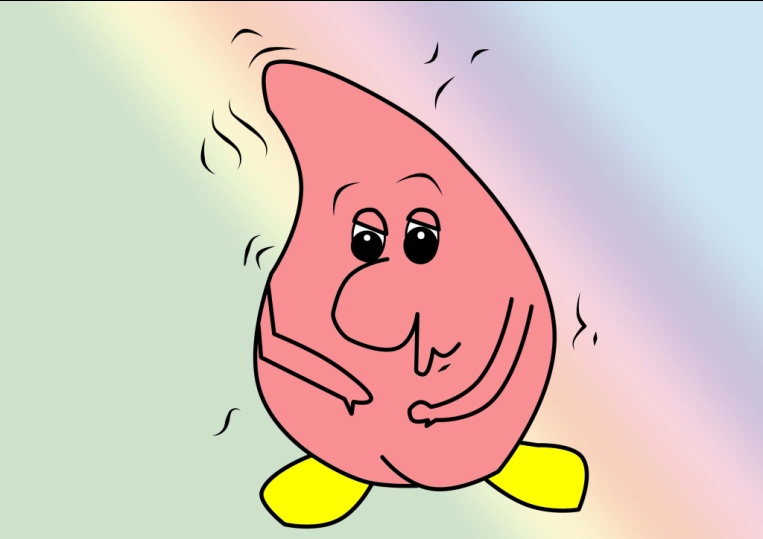 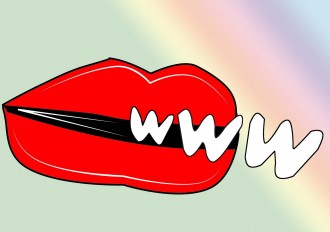 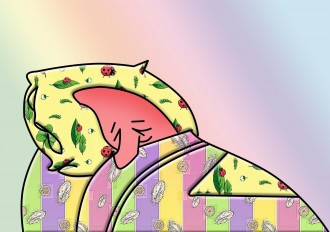 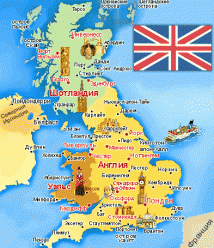 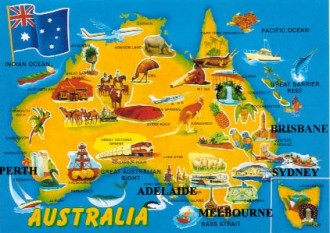 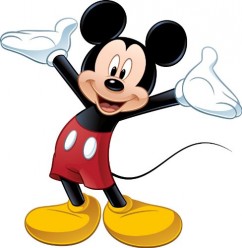 